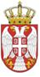         Република СрбијаОСНОВНА ШКОЛА „КРАЉ ПЕТАР  I“        Ниш, Војводе Путника бр. 1           Број: 610-268/23-2-2020- 04        Датум: 24. 02. 2020. године	    Седница бр. 23ИЗВОД ИЗ ЗАПИСНИКА аа седнице Шкослког одбора Основне школе „Краљ Петар I“  Нишуодржане 24. 02. 2020.  године у Наставничкој канцеларији ОДЛУКЕ	1.Донета Одлука о усвајању записника са претходне  седнице Школског одбора,	2. Донета Одлука о усвајању Завршног рачуна за 2019. годину,	3. Донета Одлука о усвајању Финансијског извештаја за 2019. годину,	4. Донета Одлука о усвајању  Правилника о заштити података о личности,								Записничар								___________________								Лидија Цветковић